
АДМИНИСТРАЦИЯ 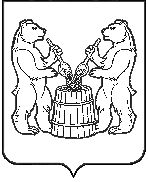 УСТЬЯНСКОГО МУНИЦИПАЛЬНОГО ОКРУГА  АРХАНГЕЛЬСКОЙ  ОБЛАСТИПОСТАНОВЛЕНИЕот 17 марта  2023 года № 451р.п. ОктябрьскийО создании координационного совета по охране труда при администрацииУстьянского муниципального округаВ соответствии с Трудовым кодексом Российской Федерации и Областным законом № 84-5-ОЗ от 20 сентября 2005 «О порядке наделения органов местного самоуправления муниципальных образований Архангельской области и муниципальных образований Ненецкого автономного округа отдельными государственными полномочиями Архангельской области», в целях взаимодействия и координации действий администрации Устьянского муниципального округа , работодателей, профсоюзов, органов государственного надзора и контроля за соблюдением требований охраны труда, а также иных организаций при реализации основных направлений государственной политики в сфере охраны труда на территории Устьянского муниципального округа, администрация Устьянского муниципального округа:ПОСТАНОВЛЯЕТ:1.Создать координационный совет по охране труда при администрации Устьянского муниципального округа2.Утвердить:- положение о Координационном совете по охране труда при администрации Устьянского муниципального округа (Приложение 1)- состав Координационного совета по охране труда при администрации Устьянского муниципального округа (Приложение 2);3. Считать утратившим силу постановление администрации муниципального образования «Устьянский муниципальный район»  от 09 августа 2018  № 900 «О координационном совете по охране труда при администрации муниципального образования «Устьянский муниципальный район» 4. Настоящее постановление опубликовать на официальном сайте администрации Устьянского муниципального округа.Исполняющий обязанностиГлава  Устьянского муниципального округа                                 О.В. МемноноваПриложение 1                                                                             к постановлению администрации                                                                            Устьянского муниципального округа                                                                                                от 17 марта  2023 год № 451 ПоложениеО координационном совете по охране труда администрации Устьянского муниципального округаОбщие положения:1.1 Координационный совет по охране труда при администрации Устьянского муниципального округа  (далее – Координационный совет) создается для осуществления взаимодействия и координации деятельности администрации Устьянского муниципального округа, работодателей, профсоюзов, органов государственного надзора и контроля и других организаций в области охраны труда.1.2. В своей деятельности Координационный совет руководствуется действующим законодательством Российской Федерации, Архангельской области, муниципальными правовыми актами и настоящим положением.1.3 Решения, принимаемые  Координационным советом, носят рекомендательный характер.2. Функции и задачи Координационного совета:Основной задачей Координационного совета является выработка на основе анализа и прогнозирования состояния условий и охраны труда согласованных решений и предложений по проблемам в области охраны труда.Координационный совет выполняет следующие функции:Подводит итоги состояния охраны труда в организациях, расположенных на территории Устьянского округа за год вносит предложения по устранению установленных причин производственного травматизма и профессиональных заболеваний.Рассматривает предложения контрольно-надзорных органов за соблюдением требований охраны труда по вопросам улучшения условий и охраны труда.Рассматривает результаты специальной оценки труда в организациях Устьянского округа.Разрабатывает предложения по вопросам эффективного использования целевых средств из местного бюджета, выделяемых на реализацию мероприятий по охране труда.Оказывает содействие работодателям по вопросам организации обучения, включая руководителей и специалистов.Организует работу по оказанию консультационной и методической помощи в области охраны труда заинтересованным организациям и отдельным гражданам.Выявляет и проводит анализ причин производственного травматизма и профессиональной заболеваемости в организациях, расположенных на территории Устьянского муниципального округа. Состав Координационного совета3.1. Координационный совет формируется из должностных лиц администрации Устьянского муниципального округа, государственных органов надзора и контроля, работодателей, представителей профессиональных союзов и иных организаций, действующих на территории Устьянского муниципального округа.3.2. Состав Координационного совета утверждается постановлением администрации Устьянского муниципального округа.3.3. Председателем Координационного совета является заместитель главы по социальным вопросам администрации Устьянского муниципального округа, секретарем – главный специалист отдела по гражданской обороне и чрезвычайным ситуациям .4. Организация деятельности Координационного совета4.1. Координационный совет осуществляет  свою деятельность в       соответствии с годовым планом работы, который рассматривается на заседании Координационного совета и утверждается председателем Координационного совета.4.2. Заседания Координационного совета проводятся по мере необходимости, но не реже двух раз в год. О дате, времени, месте проведения и повестке дня очередного заседания члены Координационного совета должны быть проинформированы не позже чем за пять дней до  предполагаемой даты его проведения. В случае если член Координационного совета по охране труда по каким-либо причинам не может присутствовать на заседании, он обязан известить об этом секретаря Координационного совета. 4.3. Заседание Координационного совета по охране труда считается правомочным, если на нем присутствуют более половины его членов. Решения Координационного совета принимаются путем открытого голосования простым большинством голосов от числа членов координационного совета, присутствующих на заседании. В случае равенства голосов решающим является голос председателя Координационного совета.4.4. При необходимости на заседание Координационного совета приглашаются должностные лица органов местного самоуправления Устьянского муниципального округа, надзора и контроля, работодатели, профсоюзы и иные представительные органы.Приложение 2                                                                             к постановлению администрации                                                                            Устьянского муниципального округа                                                                                                            от 17 марта 2023 год № 451 Состав Координационного совета по охране труда в Устьянском муниципальном округеМемнонова Ольга Вячеславовна – заместитель главы по социальным вопросам администрации Устьянского муниципального округа, председатель Координационного совета по охране труда;Филимонова Надежда Сергеевна   – руководитель аппарата местной администрации Устьянского муниципального округа, заместитель председателя Координационного совета по охране труда;Федорова Валерия Николаевна – главный специалист отдела гражданской обороны и чрезвычайным ситуациям, секретарь Координационного совета по охране труда;Члены Координационного совета:Лютова Анна Валерьевна–  начальник Управления культуры, спорта, туризма и молодежи;Половников Алексей Анатольевич  - начальник Управления образования администрации Устьянского муниципального округа;Ивах Светлана Юрьевна – представитель фонда пенсионного и социального страхования по Устьянскому району (по согласованию);Петровская Ирина Александровна – специалист по охране труда  ООО «УМК» (по согласованию);Струнина Наталья Владимировна – председатель первичной профсоюзной организации ГБУЗ АО «Устьянская ЦРБ» (по согласованию);